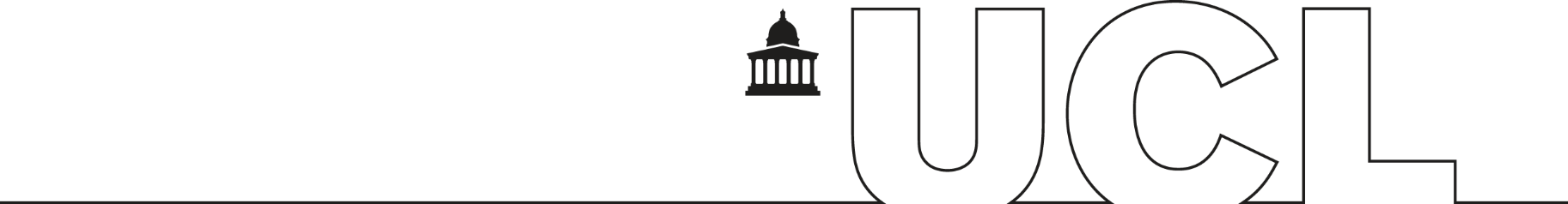 NIHR Research Professorships & Global Health Research Professorships 2021/22UCL Expression of Interest Form1. Personal Details2. Title 3. CV (3 pages max)4. Publications5. Research Proposal 6. Translation statement7. Leadership & DevelopmentApplicant nameDivision / Institute E-mailCurrent position & years in current postService delivery partner (RP call only)LMIC country & existing LMIC collaborator(s) (GHRP call only)Application title Summary of research to date and how this makes you suitable for this award (300 words max) Education & Qualifications: (extend table or delete as required)Dates (most recent first)Positions held: (extend table or delete as required). Dates (most recent first)What are your most important scientific or science-related contributions and outputs to date? This may also include contributions to health policy / practice, Intellectual Property, applied research outputs (i.e. materials, software). (300 words max) Training record. How many PhD students have you supervised? Indicate those who have completed their PhD project (and their current role) and those who are under your current supervision. You may also refer to other researchers (e.g. post docs) you have line managed or mentored and your contribution to their career (300 words max)Grant funding history (previous, current, awaited). Include title, type, funder, amount, PI/Co-I statusAwards, prizes, measures of esteem / distinctionsPlease provide details of 20 of your most significant original, peer-reviewed publications that would be of relevance to this application from the last 5 years. List all authors and highlight your name in bold. Provide one sentence detailing your contribution to each publication. Please explain the rationale/importance of your proposed research, aims/objectives, study design/methodology, outcomes, Patient and Public Involvement (and for GHRP bids, how your proposal fulfils the criteria for ODA eligible research) for a five-year award. Include information on plans to establish a min of 2 major international collaborations & (for RP call) how you will support service delivery or (for GHRP call) your existing links with collaborators in the LMIC country and plans to establish new LMIC collaborations and strengthen research capacity for global health and care both in the UK and LMIC (3 pages max including references)There should be a clear translational component to your proposal, demonstrating tangible patient and public benefit within 5 years (or shortly after the completion of the professorship). Please explain how the outcomes of this research will be translated into practice for patient benefit, public wellbeing, improved services or research capacity, and indicate the timeline of delivery of these tangible benefits (1 page max)Describe your proposed leadership and development programme and how this fellowship could impact your career (1 page max)